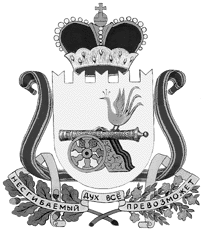 администрация муниципального образования«Вяземский район» смоленской областираспоряжениеот 24.04.2017 № 180-р	     В связи с участием в отборе муниципальных образований для предоставления субсидий для софинансирования расходов бюджетов муниципальных образований Смоленской области на проектирование и строительство (реконструкцию) автомобильных дорог общего пользования местного значения с твердым покрытием до сельских населенных пунктов, не имеющих круглогодичной связи с сетью автомобильных дорог общего пользования, 		    утвердить перечень населенных пунктов, отвечающих условиям на получение субсидий для софинансирования расходов бюджетов муниципальных образований Смоленской области на проектирование и строительство (реконструкцию) автомобильных дорог общего пользования местного значения с твердым покрытием до сельских населенных пунктов, не имеющих круглогодичной связи с сетью автомобильных дорог общего пользования согласно приложению. Глава  муниципального образования«Вяземский район» Смоленской области                                         И.В. Демидова ПЕРЕЧЕНЬнаселенных пунктов, отвечающих условиям на получение субсидий для софинансирования расходов бюджетов муниципальных образований Смоленской области на проектирование и строительство (реконструкцию) автомобильных дорог общего пользования местного значения с твердым покрытием до сельских населенных пунктов, не имеющих круглогодичной связи с сетью автомобильных дорог общего пользования  Об утверждении перечня населенных пунктов, отвечающих условиям на получение в 2017 году субсидий для софинансирования расходов бюджетов муниципальных образований Смоленской области на проектирование и строительство (реконструкцию) автомобильных дорог общего пользования местного значения с твердым покрытием до сельских населенных пунктов, не имеющих круглогодичной связи с сетью автомобильных дорог общего пользования  Приложениек распоряжению   Администрациимуниципального         образования«Вяземский район»    Смоленскойобластиот 24.04.2017 № 180-р№ п/пНаименование населенного пунктаЧисленность населения, чел.Протяженность, кмНаименование автомобильной дороги1.дер. Вассынки Вязьма-Брянского сельского поселения1871,76с. Вязьма-Брянская – дер. Вассынки2. с. Шуйское, дер. Савёнки Шуйского сельского поселения507   78,635с. Шуйское (животноводческий комплекс № 1) – дер. Савёнки (животноводческий комплекс № 2)